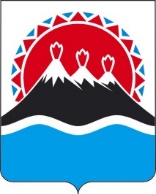 АГЕНТСТВО ЗАПИСИ АКТОВ ГРАЖДАНСКОГО СОСТОЯНИЯ И АРХИВНОГО ДЕЛА КАМЧАТСКОГО КРАЯПРИКАЗПРИКАЗЫВАЮ:Внести следующие изменения в приказ Агентства записи актов гражданского состояния и архивного дела Камчатского края от 23.05.2023 
№ 1-Н «О целевых показателях эффективности деятельности краевых государственных учреждений, подведомственных Агентству записи актов гражданского состояния и архивного дела Камчатского края, условиях и порядке премирования их руководителей»:в части 1:пункт 2 дополнить словами «к настоящему приказу»;пункт 3 дополнить словами «к настоящему приказу»;часть 7 приложения 1 изложить в следующей редакции:«7. Премия по итогам работы за соответствующий отчетный период начисляется за фактически отработанное время.»;строку 6 таблицы в приложении 2 изложить в следующей редакции:« ».2. Настоящий приказ вступает в силу после дня его официального опубликования.[Дата регистрации] № [Номер документа]г. Петропавловск-КамчатскийО внесении изменений в приказ Агентства записи актов гражданского состояния и архивного дела Камчатского края от 23.05.2023 № 1-Н  «О целевых показателях эффективности деятельности краевых государственных учреждений, подведомственных Агентству записи актов гражданского состояния и архивного дела Камчатского края, условиях и порядке премирования их руководителей»6Популяризация деятельности учрежденияУказываются наименования выставок, учебно-творческих мероприятий, экскурсий и даты их проведенияРуководитель Агентства[горизонтальный штамп подписи 1]Н.А. Польшина 